Bajka „Przygoda małej mrówki”Pewnego ciepłego słonecznego dnia mała mrówka otworzyła oczy.- Ojej – zapiszczała – Nie chce mi się wstawać. Jest  tak ciepło. Poleżę jeszcze chwilkę – pomyślała. Zamknęła oczy. Wydawało się, że zamknęła je na chwilę…, a gdy je ponownie otworzyła, że zostało 5 minut do rozpoczęcia pracy.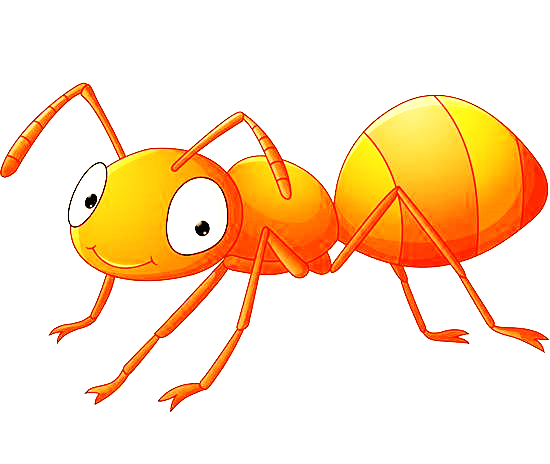 - Jestem spóźniona – wykrzyknęła, wyskakując z łóżka i szybko pobiegła na plac budowy mrowiska. Dołączyła do swojej grupy w ostatniej chwili. Mrówka zaczęła pracować, ale myślała tylko o tym, aby położyć się pod listkiem. Czuła się niewyspana i głodna. „Szkoda, że muszę pracować. Chętnie wróciłabym do domu, aby pograć w tę moją wspaniałą grę” pomyślała.Niosąc z innymi patyk do budowy mrowiska, zauważyła stosik suchych liści. „Schowam się tam i odpocznę. Na pewno nic się nie stanie i nikt nie zauważy mojej nieobecności”. Jak pomyślała, tak też zrobiła, a tymczasem… Jedna z mrówek idących w szeregu  potknęła się.  Licząc na pomoc towarzyszy puściła patyk. Niestety, patyk pękł. Zabrakło małej mrówki, by utrzymać jego ciężar. Mrówki się zmartwiły.- Co my teraz zrobimy? Niedługo spadnie deszcz. Czy zdążymy zbudować mrowisko? -  pytały.Tak odkryto nieobecność małej mrówki. A ona…… Wyszła zawstydzona spod liścia. Spuściła głowę i nie wiedziała co powiedzieć.A ty, co powiedziałbyś małej mrówce, by zachęcić ją do wspólnej pracy?